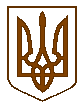 УКРАЇНАБілокриницька   сільська   радаРівненського   району    Рівненської    областіВ И К О Н А В Ч И Й       К О М І Т Е Т     РІШЕННЯвід  14 грудня  2017 року                                                                                  № 222                                                                                 Про заходи щодо запобіганнявиникнення захворювання на сказ по Білокриницькій сільській радіКеруючись  статтею 26 Закону України «Про місцеве самоврядування в Україні», на виконання розпорядження голови районної державної адміністрації                  № 514 від 01 грудня 2017 року «Про заходи щодо запобігання виникненню захворювання на сказ у Рівненському районі» та з метою посилення заходів щодо профілактики сказу тварин і запобігання нанесенню травм хворими на сказ тваринами, виконавчий комітет Білокриницької сільської радиВ И Р І Ш И В :Затвердити заходи щодо запобігання виникненню захворювання на сказ по Білокриницькій сільській раді згідно додатку. Зобов’язати депутатів сільської ради, членів виконкому провести широку роз’яснювальну роботу серед населення щодо запобігання виникненню захворювання на сказ. Контроль за виконанням даного рішення покласти члена виконавчого комітету, Н. Ковалевську та  т.в.о. секретаря виконкому, О. Казмірчук. Сільський голова		                            		                         Т. ГончарукДодаток до рішення виконавчого комітету
Білокриницької сільської  ради
від «14»  грудня  2017  р.  №222	ЗАХОДИзапобігання виникнення захворювання на  сказ по Білокриницькій сільській радіТ.в.о. секретаря  виконкому                                                                 О. Казмірчук№п/пЗаходиВідповідальніза виконанняТермінвиконання1Тримати на постійному контролі виконання розпорядження голови Рівненської районної державної адміністрації  № 37 від 02 лютого 2016 року «Про заходи щодо запобігання виникненню захворювання на сказ у Рівненському районі».Члени виконавчого комітетуПостійно2При плануванні сільського бюджету на 2018 рік передбачити кошти на проведення профілактичних протиепізоотичних, протиепідемічних та оздоровчих заходівГоловний бухгалтер сільської ради М. ЗахожаГрудень 2017 року-січень 2018 року3Сприяти активізації роботи по боротьбі із безпритульними собаками та котами.Проводити роз’яснювальну роботу серед населення з питань профілактики сказу тваринЧлени виконавчого комітету та депутати сільської радиПостійно4Забезпечити контроль за додержанням громадянами правил утримання домашніх тварин у населених пунктах, зокрема щодо прив'язного утримання собак та облаштування майданчиків для їх вигулу. До громадян, які порушують правила, приймати адміністративні стягнення, інші заходи впливу.Дільничний інспектор міліції, члени адміністративної комісіїПостійно